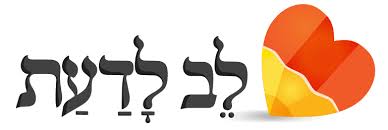 נספח 5:"אמר רבא: בשעה שמכניסין אדם לדין אומרים לו: נשאת ונתת באמונה, קבעת עיתים לתורה, עסקת בפריה ורביה, ציפית לישועה, פלפלת בחכמה, הבנת דבר מתוך דבר..." (שבת, ל"א ע"א) מה משמעות השאלה "ציפית לישועה"? כיצד אפשר למדוד\ לבדוק את הציפייה? "והציפייה כוללת שימת-עין תדירית. וגם באין שום הכרה גלויה חיצונית אל הישועה, כמו שהמצפה עומד ימים על שנה, לפעמים גם אין לפניו דבר מחודש ולא יעזוב עמדתו. ועוד כלול בזה שבכל עת מצוא איזו הערה שיראה ראוי לעשות איזה דבר לישועה -יחיש פעולתו ולא יעזוב, כמו שהמצפה בראותו על פי צפייתו שבא שעת מעשה, לבריחה או הגנה מאיזה אויב ואלה, עליו לעשות מה שדרוש לטובת המצב, כן יזרז לעת נכון בלי איחור רגע וזמן". (הרב קוק, עין איה שבת לא)כיצד מצפים לישועה על פי הרב קוק? (שתי דרכים) מהי הדוגמה שמביא הרב בדבריו?חשבו יחד על מצבים בהם ניתן ליישם את שתי דרכי הציפייה (אפשר להתייחס לציפייה שרשמת בפתיחת השיעור).נספח 6:והוא חולם כי נעליים הוא תופר, בן על הרים ינוו רגלי המבשר. על כפיו אותן יביא, לאליהו הנביא. והוא יושב ומחכה לו... בירושלים ישנו איש לגמרי לא צעיר, שבנה הרבה בתים בכל פינות העיר. הוא מכיר כל סמטה, כל רחוב ושכונה, הוא בונה את העיר כבר שבעים שנה. והוא חולם כי, כמו שאת העיר בנה, יניח למקדש את אבן הפינה. על כפיו אותה יביא אליהו הנביא. והוא יושב ומחכה לו...על כפיו יביא יורם טהרלב, יאיר רוזנבלום ברחובנו הצר גר נגר אחד מוזר הוא יושב בצריפו ולא עושה דבר. איש אינו בא לקנות, ואין איש מבקר, ושנתיים שהוא כבר אינו מנגר. והוא חלום אחד נושא עוד בלבבו לבנות כסא לאליהו שיבוא, על כפיו אותו יביא, לאליהו הנביא. והוא יושב ומחכה לו כבר שנים חולם הוא שיזכה לו, על סודו שומר ומחכה לו מתי כבר יגיע היום. ברחובנו הצר גר סנדלר אחד מוזר הוא יושב בצריפו ולא עושה דבר. מדפיו הריקים מכוסים באבק כבר שנתיים מונח המרצע בשק.נספח 7:קבוצה 1:ראובןקראי את הפסוקים שלפנייך, המתארים את חלקו של ראובן בסיפור יוסף ואחיו. נסי להיכנס לסיטואציה ולחוש את האווירה. כדאי לפתוח ולהיעזר בקריאת הפרק במלואו.יח וַיִּרְאוּ אֹתוֹ, מֵרָחֹק; וּבְטֶרֶם יִקְרַב אֲלֵיהֶם, וַיִּתְנַכְּלוּ אֹתוֹ לַהֲמִיתוֹ.  יט וַיֹּאמְרוּ, אִישׁ אֶל-אָחִיו:  הִנֵּה, בַּעַל הַחֲלֹמוֹת הַלָּזֶה--בָּא.  כ וְעַתָּה לְכוּ וְנַהַרְגֵהוּ, וְנַשְׁלִכֵהוּ בְּאַחַד הַבֹּרוֹת, וְאָמַרְנוּ, חַיָּה רָעָה אֲכָלָתְהוּ; וְנִרְאֶה, מַה-יִּהְיוּ חֲלֹמֹתָיו.  כא וַיִּשְׁמַע רְאוּבֵן, וַיַּצִּלֵהוּ מִיָּדָם; וַיֹּאמֶר, לֹא נַכֶּנּוּ נָפֶשׁ.  כב וַיֹּאמֶר אֲלֵהֶם רְאוּבֵן, אַל-תִּשְׁפְּכוּ-דָם--הַשְׁלִיכוּ אֹתוֹ אֶל-הַבּוֹר הַזֶּה אֲשֶׁר בַּמִּדְבָּר, וְיָד אַל-תִּשְׁלְחוּ-בוֹ:  לְמַעַן, הַצִּיל אֹתוֹ מִיָּדָם, לַהֲשִׁיבוֹ, אֶל-אָבִיו.  כג וַיְהִי, כַּאֲשֶׁר-בָּא יוֹסֵף אֶל-אֶחָיו; וַיַּפְשִׁיטוּ אֶת-יוֹסֵף אֶת-כֻּתָּנְתּוֹ, אֶת-כְּתֹנֶת הַפַּסִּים אֲשֶׁר עָלָיו.  כד וַיִּקָּחֻהוּ--וַיַּשְׁלִכוּ אֹתוֹ, הַבֹּרָה; וְהַבּוֹר רֵק, אֵין בּוֹ מָיִם.  כה וַיֵּשְׁבוּ, לֶאֱכָל-לֶחֶם, וַיִּשְׂאוּ עֵינֵיהֶם וַיִּרְאוּ, וְהִנֵּה אֹרְחַת יִשְׁמְעֵאלִים בָּאָה מִגִּלְעָד; וּגְמַלֵּיהֶם נֹשְׂאִים, נְכֹאת וּצְרִי וָלֹט--הוֹלְכִים, לְהוֹרִיד מִצְרָיְמָה.  כו וַיֹּאמֶר יְהוּדָה, אֶל-אֶחָיו:  מַה-בֶּצַע, כִּי נַהֲרֹג אֶת-אָחִינוּ, וְכִסִּינוּ, אֶת-דָּמוֹ.  כז לְכוּ וְנִמְכְּרֶנּוּ לַיִּשְׁמְעֵאלִים, וְיָדֵנוּ אַל-תְּהִי-בוֹ, כִּי-אָחִינוּ בְשָׂרֵנוּ, הוּא; וַיִּשְׁמְעוּ, אֶחָיו.  כח וַיַּעַבְרוּ אֲנָשִׁים מִדְיָנִים סֹחֲרִים, וַיִּמְשְׁכוּ וַיַּעֲלוּ אֶת-יוֹסֵף מִן-הַבּוֹר, וַיִּמְכְּרוּ אֶת-יוֹסֵף לַיִּשְׁמְעֵאלִים, בְּעֶשְׂרִים כָּסֶף; וַיָּבִיאוּ אֶת-יוֹסֵף, מִצְרָיְמָה.  כט וַיָּשָׁב רְאוּבֵן אֶל-הַבּוֹר, וְהִנֵּה אֵין-יוֹסֵף בַּבּוֹר; וַיִּקְרַע, אֶת-בְּגָדָיו.  ל וַיָּשָׁב אֶל-אֶחָיו, וַיֹּאמַר:  הַיֶּלֶד אֵינֶנּוּ, וַאֲנִי אָנָה אֲנִי-בָא. (בראשית, ל"ז)אילו כוחות נפש נדרשו מראובן על מנת לעשות את מעשהו?אילו שאלות עולות על דברי המדרש לגבי ראובן?קבוצה 2:אמר ר' יצחק בר מריון: בא הכתוב ללמדך שאם אדם עושה מצווה יעשנה בלבב שלם. שאילו היה ראובן יודע שהקב"ה מכתיב עליו (בראשית ל"ז) "וישמע ראובן ויצילהו מידם" – בכתפו היה מוליכו אצל אביו. ואילו היה יודע אהרון שהקב"ה מכתיב עליו (שמות ד) "הנה הוא יוצא לקראתך" - בתופים ובמחולות היה יוצא לקראתו ואילו היה יודע בעז שהקב"ה מכתיב עליו "ויצבט לה קלי ותאכל תשבע ותותר" - עגלות מפוטמות היה מאכילה. ר' כהן ור' יהושע דסכנין (אומרים) בשם ר' לוי: לשעבר היה אדם עושה מצווה והנביא כותבה, ועכשיו כשאדם עושה מצווה- מי כותבה? אליהו כותבה ומלך המשיח, והקב"ה חותם על ידיהם. (רות רבה, פרשה ה').אהרוןקראי את הפסוקים המתארים את חששו של משה לתגובת אהרון על מינויו למנהיג, ואת תגובת ה'.נסי להיכנס לסיטואציה ולחוש את האווירה. . כדאי לפתוח ולהיעזר בקריאת הפרק במלואו.י וַיֹּאמֶר מֹשֶׁה אֶל-ה', בִּי אֲדֹנָי, לֹא אִישׁ דְּבָרִים אָנֹכִי גַּם מִתְּמוֹל גַּם מִשִּׁלְשֹׁם, גַּם מֵאָז דַּבֶּרְךָ אֶל-עַבְדֶּךָ:  כִּי כְבַד-פֶּה וּכְבַד לָשׁוֹן, אָנֹכִי.  יא וַיֹּאמֶר ה' אֵלָיו, מִי שָׂם פֶּה לָאָדָם, אוֹ מִי-יָשׂוּם אִלֵּם, אוֹ חֵרֵשׁ אוֹ פִקֵּחַ אוֹ עִוֵּר--הֲלֹא אָנֹכִי, ה'.  יב וְעַתָּה, לֵךְ; וְאָנֹכִי אֶהְיֶה עִם-פִּיךָ, וְהוֹרֵיתִיךָ אֲשֶׁר תְּדַבֵּר.  יג וַיֹּאמֶר, בִּי אֲדֹנָי; שְׁלַח-נָא, בְּיַד-תִּשְׁלָח.  יד וַיִּחַר-אַף ה' בְּמֹשֶׁה, וַיֹּאמֶר הֲלֹא אַהֲרֹן אָחִיךָ הַלֵּוִי--יָדַעְתִּי, כִּי-דַבֵּר יְדַבֵּר הוּא; וְגַם הִנֵּה-הוּא יֹצֵא לִקְרָאתֶךָ, וְרָאֲךָ וְשָׂמַח בְּלִבּוֹ.  טו וְדִבַּרְתָּ אֵלָיו, וְשַׂמְתָּ אֶת-הַדְּבָרִים בְּפִיו; וְאָנֹכִי, אֶהְיֶה עִם-פִּיךָ וְעִם-פִּיהוּ, וְהוֹרֵיתִי אֶתְכֶם, אֵת אֲשֶׁר תַּעֲשׂוּן.  טז וְדִבֶּר-הוּא לְךָ, אֶל-הָעָם; וְהָיָה הוּא יִהְיֶה-לְּךָ לְפֶה, וְאַתָּה תִּהְיֶה-לּוֹ לֵאלוקים.  יז וְאֶת-הַמַּטֶּה הַזֶּה, תִּקַּח בְּיָדֶךָ, אֲשֶׁר תַּעֲשֶׂה-בּוֹ, אֶת-הָאֹתֹת. (שמות, ד).ביד תשלח - ביד מי שאתה רגיל לשלוח והוא אהרן.. (רש"י, י"ג)אילו כוחות נפש נדרשו מאהרון על מנת להגיב למינוי, כפי שה' הבטיח למשה?אילו שאלות עולות על דברי המדרש לגבי אהרון?בועזקראי את הפסוקים המתארים את התנהגותו של בועז עם רות הבאה לשדהו.נסי להיכנס לסיטואציה ולחוש את האווירה. . כדאי לפתוח ולהיעזר בקריאת הפרק במלואו.וְהִנֵּה-בֹעַז, בָּא מִבֵּית לֶחֶם, וַיֹּאמֶר לַקּוֹצְרִים, ה' עִמָּכֶם; וַיֹּאמְרוּ לוֹ, יְבָרֶכְךָ ה'.  ה וַיֹּאמֶר בֹּעַז לְנַעֲרוֹ, הַנִּצָּב עַל-הַקּוֹצְרִים:  לְמִי, הַנַּעֲרָה הַזֹּאת.  ו וַיַּעַן, הַנַּעַר הַנִּצָּב עַל-הַקּוֹצְרִים--וַיֹּאמַר:  נַעֲרָה מוֹאֲבִיָּה הִיא, הַשָּׁבָה עִם-נָעֳמִי מִשְּׂדֵי מוֹאָב.  ז וַתֹּאמֶר, אֲלַקֳּטָה-נָּא וְאָסַפְתִּי בָעֳמָרִים, אַחֲרֵי, הַקּוֹצְרִים; וַתָּבוֹא וַתַּעֲמוֹד, מֵאָז הַבֹּקֶר וְעַד-עַתָּה--זֶה שִׁבְתָּהּ הַבַּיִת, מְעָט.  ח וַיֹּאמֶר בֹּעַז אֶל-רוּת הֲלוֹא שָׁמַעַתְּ בִּתִּי, אַל-תֵּלְכִי לִלְקֹט בְּשָׂדֶה אַחֵר, וְגַם לֹא תַעֲבוּרִי, מִזֶּה; וְכֹה תִדְבָּקִין, עִם-נַעֲרֹתָי.  ט עֵינַיִךְ בַּשָּׂדֶה אֲשֶׁר-יִקְצֹרוּן, וְהָלַכְתְּ אַחֲרֵיהֶן--הֲלוֹא צִוִּיתִי אֶת-הַנְּעָרִים, לְבִלְתִּי נָגְעֵךְ; וְצָמִת, וְהָלַכְתְּ אֶל-הַכֵּלִים, וְשָׁתִית, מֵאֲשֶׁר יִשְׁאֲבוּן הַנְּעָרִים.  י וַתִּפֹּל, עַל-פָּנֶיהָ, וַתִּשְׁתַּחוּ, אָרְצָה; וַתֹּאמֶר אֵלָיו, מַדּוּעַ מָצָאתִי חֵן בְּעֵינֶיךָ לְהַכִּירֵנִי--וְאָנֹכִי, נָכְרִיָּה.  יא וַיַּעַן בֹּעַז, וַיֹּאמֶר לָהּ--הֻגֵּד הֻגַּד לִי כֹּל אֲשֶׁר-עָשִׂית אֶת-חֲמוֹתֵךְ, אַחֲרֵי מוֹת אִישֵׁךְ; וַתַּעַזְבִי אָבִיךְ וְאִמֵּךְ, וְאֶרֶץ מוֹלַדְתֵּךְ, וַתֵּלְכִי, אֶל-עַם אֲשֶׁר לֹא-יָדַעַתְּ תְּמוֹל שִׁלְשׁוֹם.  יב יְשַׁלֵּם ה', פָּעֳלֵךְ; וּתְהִי מַשְׂכֻּרְתֵּךְ שְׁלֵמָה, מֵעִם ה' אֱלֹהֵי יִשְׂרָאֵל, אֲשֶׁר-בָּאת, לַחֲסוֹת תַּחַת-כְּנָפָיו.  יג וַתֹּאמֶר אֶמְצָא-חֵן בְּעֵינֶיךָ אֲדֹנִי, כִּי נִחַמְתָּנִי, וְכִי דִבַּרְתָּ, עַל-לֵב שִׁפְחָתֶךָ; וְאָנֹכִי לֹא אֶהְיֶה, כְּאַחַת שִׁפְחֹתֶיךָ.  יד וַיֹּאמֶר לָה בֹעַז לְעֵת הָאֹכֶל, גֹּשִׁי הֲלֹם וְאָכַלְתְּ מִן-הַלֶּחֶם, וְטָבַלְתְּ פִּתֵּךְ, בַּחֹמֶץ; וַתֵּשֶׁב, מִצַּד הַקֹּצְרִים, וַיִּצְבָּט-לָהּ קָלִי, וַתֹּאכַל וַתִּשְׂבַּע וַתֹּתַר.  טו וַתָּקָם, לְלַקֵּט; וַיְצַו בֹּעַז אֶת-נְעָרָיו לֵאמֹר, גַּם בֵּין הָעֳמָרִים תְּלַקֵּט--וְלֹא תַכְלִימוּהָ.  טז וְגַם שֹׁל-תָּשֹׁלּוּ לָהּ, מִן-הַצְּבָתִים; וַעֲזַבְתֶּם וְלִקְּטָה, וְלֹא תִגְעֲרוּ-בָהּ. (רות, ב')אילו כוחות נפש נדרשו מבועז על מנת לנהוג עם רות כפי שנהג?אילו שאלות עולות על דברי המדרש לגבי בועז?